Numer w rejestrze producentów roślin PL-IPR/......../........NOTATNIK INTEGROWANEJ PRODUKCJI ROŚLINUPRAWY WARZYWNE.......................................................................................
(gatunek rośliny).....................
(rok)Imię..........................................................................................Nazwisko..................................................................................Miejsce zamieszkania..............................................................Adres.......................................................................................alboNazwa......................................................................................Siedziba...................................................................................Adres........................................................................................
Telefon.....................................................................................E-mail..................................................................................................................................................................................
(miejscowość, data i podpis producenta roślin)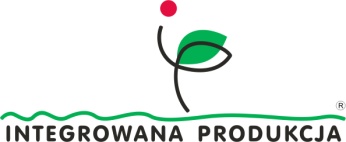 SPIS PÓL/ SZKLARNI/ TUNELI W SYSTEMIE INTEGROWANEJ PRODUKCJIROŚLIN1)1) Pole/ szklarnia/ tunel – obszar gruntu, na którym uprawiana jest odmiana jednego gatunku rośliny lub jednolita mieszanka odmian.2) Oznaczenie nadawane przez producenta roślin w celu identyfikacji pola, szklarni lub tunelu.3) Wypełnienie kolumny jest wymagane, jeżeli w celu właściwej identyfikacji pola/szklarni/tunelu konieczne jest podanie lokalizacji, nr działki ewidencyjnej lub nazwy.PLAN PÓL/SZKLARNI/TUNELI1)1) Zachowuje się kod pola/szklarni/tunelu stosowany przy spisie pól/szklarni/tuneli w systemie integrowanej produkcji roślin.INFORMACJE OGÓLNERok rozpoczęcia prowadzenia upraw zgodnie z wymaganiami integrowanej produkcjiroślin .......................OPRYSKIWACZEOPERATOR/OPERATORZY OPRYSKIWACZAPŁODOZMIAN1) Podaje się gatunek lub skład gatunkowy.MATERIAŁ SIEWNY1)
NASIONA PRZEZNACZONE DO SIEWU, LUB ROZSADA1) Spełniający wymagania określone w przepisach o nasiennictwie.SIEW/SADZENIEANALIZA GLEBY I ROŚLIN ORAZ NAWOŻENIEanaliza gleby i roślinnawożenie organiczne1) W przypadku stosowania nawozów zielonych podaje się gatunek lub skład gatunkowy mieszanki.nawożenie doglebowe mineralne i wapnowanie1) W przypadku fertygacji stosuje się wartość pH i EC roztworu.obserwacje zaburzeń fizjologicznych i nawożenie dolistneOBSERWACJE KONTROLNE I REJESTR ZABIEGÓW BIOLOGICZNEJ I CHEMICZNEJ OCHRONY ROŚLINobserwacje zdrowotności roślin i zastosowane środki ochrony roślin przeciwko chorobom i szkodnikomzastosowane środki ochrony roślin przeciwko chwastominne zastosowane zabiegi chemiczneAGROTECHNICZNE ZABIEGI UPRAWOWE ORAZ NIECHEMICZNE METODY ZAPOBIEGANIA WYSTĘPOWANIU CHWASTÓW I ZWALCZANIA CHWASTÓW1)1) Podaje się zarówno przedwegetacyjne agrotechniczne zabiegi uprawowe, jak i zabiegi przeprowadzone w trakcie sezonu uprawowego.ZBIÓRWYMAGANIA HIGIENICZNO-SANITARNEOsoby mające bezpośredni kontakt z żywnością, na etapie jej produkcji, mają dostęp do: − czystych toalet 		 tak		 nie− urządzeń do mycia rąk	 tak		 nieWYMAGANIA Z ZAKRESU OCHRONY ROŚLIN PRZED ORGANIZMAMI SZKODLIWYMI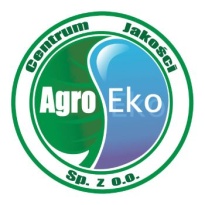 Centrum Jakości AgroEko Sp. z o.o.Ul. Modlińska 6 lok. 20703-216 WarszawaTel. 22 884 00 20 Kom. 666 338 204 Tel/Fax. 22 884 00 21e-mail: sekretariat@agroeko.com.plOdmianaPowierzchnia (ha lub m2)Kod pola/ nr szklarni/ tunelu2)Dodatkowe informacje umożliwiające identyfikacje pola/ nr szklarni/ tunelu3)Razem:
PółnocPołudnieData ukończenia szkolenia w zakresie integrowanej produkcji roślin lub informacja o posiadaniu innych kwalifikacji wymaganych od osób prowadzących produkcję roślin z zastosowaniem wymagań integrowanej produkcji roślin....................................................................Ogólna powierzchnia gospodarstwa (ha)....................................................................Instalacja nawodnieniowa tak		 nie Wydzielone pomieszczenie do przechowywania środków ochrony roślin tak		 nieWydzielone pomieszczenie do przechowywania nawozów tak		 nieChłodnia lub przechowalnia (pojemność) tak		 niepojemność............(t)NazwaTypData badania/ data zakupuImię i nazwiskoData ukończenia szkolenia w zakresie stosowania środków ochrony roślin lub informacja o posiadaniu innych kwalifikacji wymaganych od osób stosujących środki ochrony roślinKod pola/ nr szklarni/ tuneluPrzedplon1)Uprawy prowadzone na danym poluUprawy prowadzone na danym poluKod pola/ nr szklarni/ tuneluPrzedplon1)rok wcześniejdwa lata wcześniejKod pola/ nr szklarni/ tuneluPrzedplon1)OdmianaStopień kwalifikacjiNr partiiData zakupuMiejsce zakupuKod pola/ nr szklarni/ tuneluData siewu/sadzeniaIlość zużytego materiału siewnego lub nasion przeznaczonych do siewu w kg/ha, lub rozsada w szt./ha lub szt./m2Kod pola/ nr szklarni/ tuneluAnaliza:Data analizyglebyroślinglebyroślinglebyroślinglebyroślinglebyroślinglebyroślinglebyroślinglebyroślinglebyroślinDataRodzaj nawozu1)Dawka t/haLp.12345678910DataRodzaj nawozu1)Dawka t/haKod pola/ nr szklarni/ tuneluZAKREŚLIĆ WŁAŚCIWE POLE W TABELIZAKREŚLIĆ WŁAŚCIWE POLE W TABELIZAKREŚLIĆ WŁAŚCIWE POLE W TABELIZAKREŚLIĆ WŁAŚCIWE POLE W TABELIZAKREŚLIĆ WŁAŚCIWE POLE W TABELIZAKREŚLIĆ WŁAŚCIWE POLE W TABELIZAKREŚLIĆ WŁAŚCIWE POLE W TABELIZAKREŚLIĆ WŁAŚCIWE POLE W TABELIZAKREŚLIĆ WŁAŚCIWE POLE W TABELIDataRodzaj nawozu1)Dawka kg/haZastosowana dawka w kg/haZastosowana dawka w kg/haZastosowana dawka w kg/haZastosowana dawka w kg/haZastosowana dawka w kg/haLp.12345678910DataRodzaj nawozu1)Dawka kg/haNP2O5K2OCaOMgOKod pola/ nr szklarni/ tuneluZAKREŚLIĆ WŁAŚCIWE POLE W TABELIZAKREŚLIĆ WŁAŚCIWE POLE W TABELIZAKREŚLIĆ WŁAŚCIWE POLE W TABELIZAKREŚLIĆ WŁAŚCIWE POLE W TABELIZAKREŚLIĆ WŁAŚCIWE POLE W TABELIZAKREŚLIĆ WŁAŚCIWE POLE W TABELIZAKREŚLIĆ WŁAŚCIWE POLE W TABELIZAKREŚLIĆ WŁAŚCIWE POLE W TABELIDataFaza rozwojowa roślinInformacja o chorobach fizjologicznych lub zaburzeniach fizjologicznych, jeżeli są one przyczyną zastosowania nawozu dolistnegoRodzaj nawozuDawka l(kg)/haIlość wody l/haLp.12345678910DataFaza rozwojowa roślinInformacja o chorobach fizjologicznych lub zaburzeniach fizjologicznych, jeżeli są one przyczyną zastosowania nawozu dolistnegoRodzaj nawozuDawka l(kg)/haIlość wody l/haKod pola/ nr szklarni/ tuneluZAKREŚLIĆ WŁAŚCIWE POLE W TABELIZAKREŚLIĆ WŁAŚCIWE POLE W TABELIZAKREŚLIĆ WŁAŚCIWE POLE W TABELIZAKREŚLIĆ WŁAŚCIWE POLE W TABELIZAKREŚLIĆ WŁAŚCIWE POLE W TABELIZAKREŚLIĆ WŁAŚCIWE POLE W TABELIZAKREŚLIĆ WŁAŚCIWE POLE W TABELIZAKREŚLIĆ WŁAŚCIWE POLE W TABELIDataWszystkie prowadzone obserwacje zdrowotności roślinWszystkie prowadzone obserwacje zdrowotności roślinWszystkie prowadzone obserwacje zdrowotności roślinRejestr zabiegów biologicznej i chemicznej ochrony roślinRejestr zabiegów biologicznej i chemicznej ochrony roślinRejestr zabiegów biologicznej i chemicznej ochrony roślinRejestr zabiegów biologicznej i chemicznej ochrony roślinRejestr zabiegów biologicznej i chemicznej ochrony roślinRejestr zabiegów biologicznej i chemicznej ochrony roślinRejestr zabiegów biologicznej i chemicznej ochrony roślinRejestr zabiegów biologicznej i chemicznej ochrony roślinRejestr zabiegów biologicznej i chemicznej ochrony roślinRejestr zabiegów biologicznej i chemicznej ochrony roślinRejestr zabiegów biologicznej i chemicznej ochrony roślinRejestr zabiegów biologicznej i chemicznej ochrony roślinRejestr zabiegów biologicznej i chemicznej ochrony roślinRejestr zabiegów biologicznej i chemicznej ochrony roślinDataFaza rozwojowa roślinynazwa choroby/ szkodniknasilenie występowania wg metodykiZastosowany środek ochrony roślinZastosowany środek ochrony roślinZastosowany środek ochrony roślinLp.12345678910DataFaza rozwojowa roślinynazwa choroby/ szkodniknasilenie występowania wg metodykinazwadawka l(kg)/ha lub szt./m2ilość cieczy użytkowej l/haKod pola/ nr szklarni/ tuneluZAKREŚLIĆ WŁAŚCIWE POLE W TABELIZAKREŚLIĆ WŁAŚCIWE POLE W TABELIZAKREŚLIĆ WŁAŚCIWE POLE W TABELIZAKREŚLIĆ WŁAŚCIWE POLE W TABELIZAKREŚLIĆ WŁAŚCIWE POLE W TABELIZAKREŚLIĆ WŁAŚCIWE POLE W TABELIZAKREŚLIĆ WŁAŚCIWE POLE W TABELIZAKREŚLIĆ WŁAŚCIWE POLE W TABELIZAKREŚLIĆ WŁAŚCIWE POLE W TABELIZAKREŚLIĆ WŁAŚCIWE POLE W TABELIDataFaza rozwojowa roślinyDominujące gatunki chwastów 
i ich faza rozwojowaZastosowany środek ochrony roślinZastosowany środek ochrony roślinZastosowany środek ochrony roślinLp.12345678910DataFaza rozwojowa roślinyDominujące gatunki chwastów 
i ich faza rozwojowanazwadawka l(kg)/hailość cieczy użytkowej l/haKod pola/ nr szklarni/ tuneluZAKREŚLIĆ WŁAŚCIWE POLE W TABELIZAKREŚLIĆ WŁAŚCIWE POLE W TABELIZAKREŚLIĆ WŁAŚCIWE POLE W TABELIZAKREŚLIĆ WŁAŚCIWE POLE W TABELIZAKREŚLIĆ WŁAŚCIWE POLE W TABELIZAKREŚLIĆ WŁAŚCIWE POLE W TABELIZAKREŚLIĆ WŁAŚCIWE POLE W TABELIZAKREŚLIĆ WŁAŚCIWE POLE W TABELIDataZastosowany środekZastosowany środekZastosowany środekUwagiLp.12345678910Datanazwa dawka l(kg)/hailość cieczy użytkowej l/haUwagiKod pola/ nr szklarni/ tuneluZAKREŚLIĆ WŁAŚCIWE POLE W TABELIZAKREŚLIĆ WŁAŚCIWE POLE W TABELIZAKREŚLIĆ WŁAŚCIWE POLE W TABELIZAKREŚLIĆ WŁAŚCIWE POLE W TABELIZAKREŚLIĆ WŁAŚCIWE POLE W TABELIZAKREŚLIĆ WŁAŚCIWE POLE W TABELIZAKREŚLIĆ WŁAŚCIWE POLE W TABELIZAKREŚLIĆ WŁAŚCIWE POLE W TABELIZAKREŚLIĆ WŁAŚCIWE POLE W TABELIZAKREŚLIĆ WŁAŚCIWE POLE W TABELIDataZastosowana metodaUwagiLp.12345678910DataZastosowana metodaUwagiKod pola/ nr szklarni/ tuneluZAKREŚLIĆ WŁAŚCIWE POLE W TABELIZAKREŚLIĆ WŁAŚCIWE POLE W TABELIZAKREŚLIĆ WŁAŚCIWE POLE W TABELIZAKREŚLIĆ WŁAŚCIWE POLE W TABELIZAKREŚLIĆ WŁAŚCIWE POLE W TABELIZAKREŚLIĆ WŁAŚCIWE POLE W TABELIZAKREŚLIĆ WŁAŚCIWE POLE W TABELIZAKREŚLIĆ WŁAŚCIWE POLE W TABELIKod pola/nr szklarni/ tuneluData zbioruOdmianaPlonOpis przestrzegania przy produkcji żywności zasad higieniczno-sanitarnych, określonych w metodykach integrowanej produkcji roślin: Szkolenie pracowników w zakresie BHP Przestrzeganie przez pracowników zasad higieny w trakcie zbioru, utrzymywanie czystości osobistej Stosowanie odzieży ochronnej tam, gdzie to konieczne Zabezpieczenie płodów rolnych w trakcie zbiorów i po zbiorach przed zanieczyszczeniem fizycznym, chemicznym i biologicznym Utrzymanie w czystości opakowań i sprzętu do zbioru Utrzymywanie porządku w obiekcie przechowalniczym Wykorzystanie do mycia płodów rolnych wody czystej lub w klasie wody przeznaczonej do spożycia Niedopuszczenie zwierząt gospodarczych i domowych do pomieszczeń, pojazdów i opakowań Nieskładowanie odpadów i substancji niebezpiecznych razem z przygotowanymi do sprzedaży płodami rolnymi Inne: ……………………………………………………………………………………………...Opis spełnienia przy produkcji roślin wymagań z zakresu ochrony roślin przed organizmami szkodliwymi, określonych w metodykach integrowanej produkcji roślin: Lustracje pól/kwater Wykorzystanie progów ekonomicznego zagrożenia Korzystanie z doradztwa w zakresie środków ochrony roślin Rotacja insektycydów Ochrona naturalnych wrogów organizmów szkodliwych Utrzymywanie dobrych warunków do wzrostu roślin Stosowanie środków ochrony roślin dopuszczonych/zalecanych do stosowania w integrowanej produkcji Właściwe prowadzenie zabiegów agrotechnicznych Inne: …………………………………………………………………………………………………...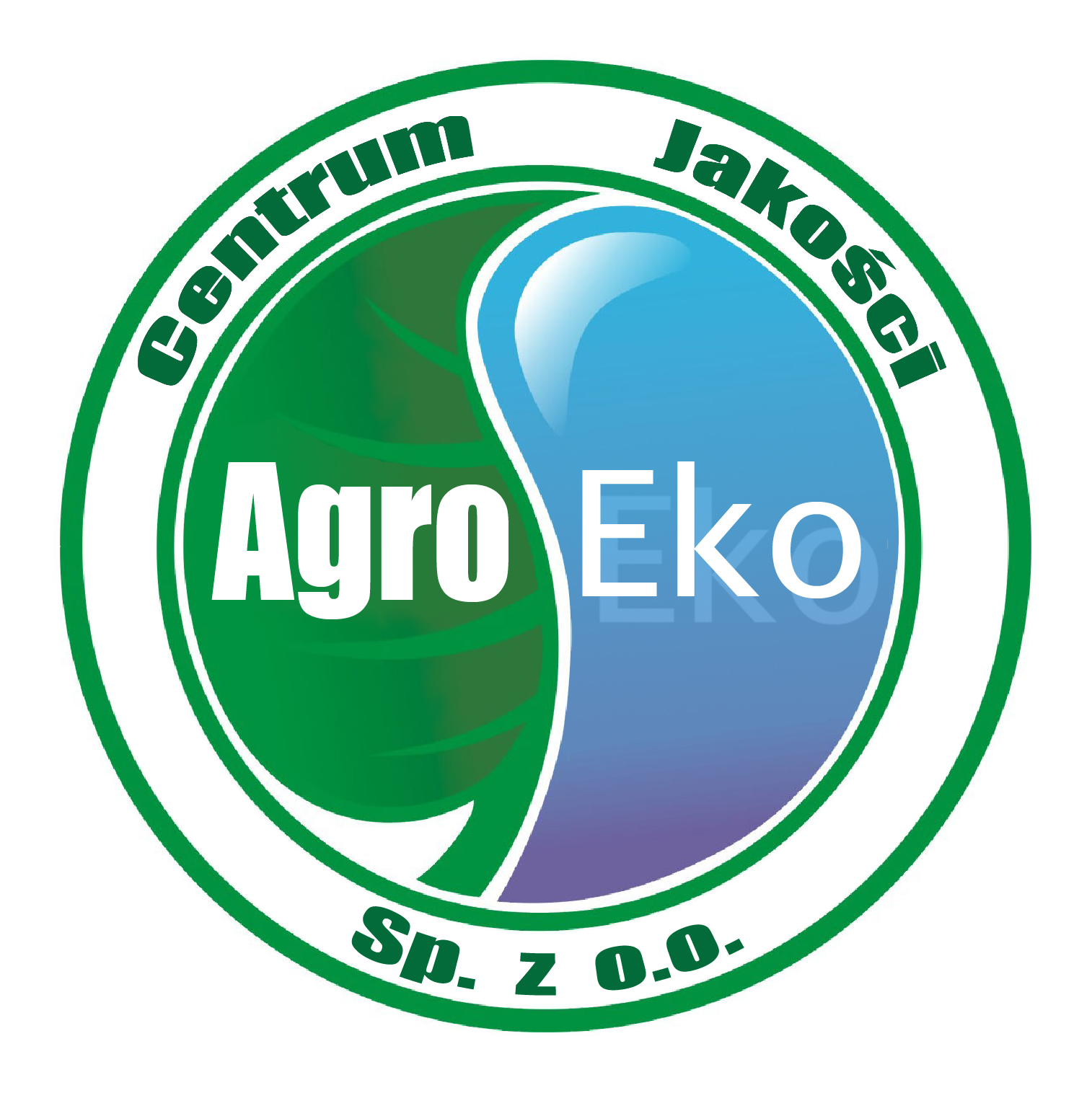 REJESTR REKLAMACJI SKŁADANYCH I OTRZYMYWANYCHNUMER NADANY PRZEZ CENTRUM JAKOŚCI AGROEKO SP. Z O.O.…………REJESTR REKLAMACJI SKŁADANYCH I OTRZYMYWANYCHNUMER NADANY PRZEZ CENTRUM JAKOŚCI AGROEKO SP. Z O.O.…………REJESTR REKLAMACJI SKŁADANYCH I OTRZYMYWANYCHNUMER NADANY PRZEZ CENTRUM JAKOŚCI AGROEKO SP. Z O.O.…………REJESTR REKLAMACJI SKŁADANYCH I OTRZYMYWANYCHNUMER NADANY PRZEZ CENTRUM JAKOŚCI AGROEKO SP. Z O.O.…………REJESTR REKLAMACJI SKŁADANYCH I OTRZYMYWANYCHNUMER NADANY PRZEZ CENTRUM JAKOŚCI AGROEKO SP. Z O.O.…………REJESTR REKLAMACJI SKŁADANYCH I OTRZYMYWANYCHNUMER NADANY PRZEZ CENTRUM JAKOŚCI AGROEKO SP. Z O.O.…………REJESTR REKLAMACJI SKŁADANYCH I OTRZYMYWANYCHNUMER NADANY PRZEZ CENTRUM JAKOŚCI AGROEKO SP. Z O.O.…………REJESTR REKLAMACJI SKŁADANYCH I OTRZYMYWANYCHNUMER NADANY PRZEZ CENTRUM JAKOŚCI AGROEKO SP. Z O.O.…………REJESTR REKLAMACJI SKŁADANYCH I OTRZYMYWANYCHNUMER NADANY PRZEZ CENTRUM JAKOŚCI AGROEKO SP. Z O.O.…………DataOtrzymana reklamacja (nadawca)Treść otrzymanej reklamacjiRozpatrzenie reklamacjiRozpatrzenie reklamacjiSkładana reklamacja(adresat)Treść składanej reklamacjiRozpatrzenie reklamacjiRozpatrzenie reklamacjiDataOtrzymana reklamacja (nadawca)UznanaNieuznanaSkładana reklamacja(adresat)Treść składanej reklamacjiUznanaNieuznana